云浮市医疗保障局关于成立垃圾
分类领导小组的通知局各科室：根据工作需要，经局领导同意，现成立云浮市医疗保障局垃圾分类领导小组，小组成员名单如下：组  长：张伟强  党组书记、局长副组长：梁腾欢  党组成员、副局长        郑辉亮  党组成员、副局长成  员：杨昌色  办公室主任王锐清  四级调研员、医药服务和价格管理工作小组组长李咏忠  待遇保障和招标采购科科长陈  蕾  医药管理和基金监管科科长领导小组下设办公室，成员如下：主  任：杨昌色副主任：杨海强成  员：文金水领导小组工作职责：1.做好科室、单位人员生活垃圾分类监 督检查工作，做好生活垃圾分类知识的宣传、普及工作，提高知 晓率。2.负责制订生活垃圾分类工作方案，牵头开展宣传教育活 动，牵头做好垃圾分类检查考核工作,确保干净整洁完好。3.做好垃圾分类各项宣传工作，负责张贴各类标识标语和宣传海报；上报各类垃圾分类工作信息。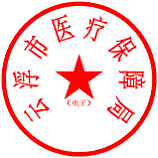 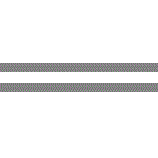 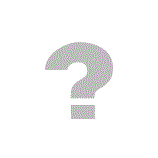 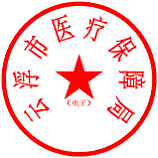 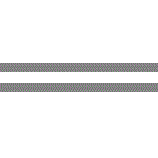 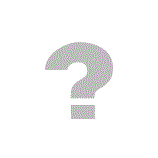                          云浮市医疗保障局                             2020年7月2日    